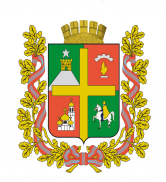 П Р И К А ЗГЛАВЫ АДМИНИСТРАЦИИ ПРОМЫШЛЕННОГО РАЙОНА ГОРОДА СТАВРОПОЛЯ СТАВРОПОЛЬСКОГО КРАЯ12.01.2023                  г. Ставрополь                            № 6Об утверждении Перечня должностей муниципальной службы                                       администрации Промышленного района города Ставрополя, исполнение должностных обязанностей по которым связано с использованием сведений, составляющих государственную тайну, при назначении на которые конкурс на замещение вакантной должности муниципальной службы не проводитсяВ соответствии с Федеральным законом от 02 марта 2007 г. № 25-ФЗ    «О муниципальной службе в Российской Федерации», решением Ставропольской городской Думы от 25 января 2012 г. № 169                        «Об утверждении Положения о конкурсе на замещение вакантной должности муниципальной службы в городе Ставрополе»ПРИКАЗЫВАЮ:1. Утвердить Перечень должностей муниципальной службы                                       администрации Промышленного района города Ставрополя, исполнение должностных обязанностей по которым связано с использованием сведений, составляющих государственную тайну, при назначении на которые конкурс на замещение вакантной должности муниципальной службы не проводится, согласно приложению.2. Настоящий приказ вступает в силу на следующий день после дня его официального опубликования в газете «Ставрополь официальный. Приложение к газете «Вечерний Ставрополь».3. Контроль исполнения настоящего приказа оставляю за собой.Глава администрацииПромышленного районагорода Ставрополя                                                                      А.А. КрасношлыкПриложениек приказу главы администрации Промышленного района города Ставрополяот 12.01.2023 № 6ПЕРЕЧЕНЬдолжностей муниципальной службы администрации Промышленного района города Ставрополя, исполнение должностных обязанностей по которым связано с использованием сведений, составляющих государственную тайну, при назначении на которые конкурс на замещение вакантной должности муниципальной службы не проводитсяУправляющий делами администрации Промышленного районагорода Ставрополя					                 	  С.С. Максименко№п/пДолжность муниципальной службыКоличество единиц1.Первый заместитель главы администрации Промышленного района города Ставрополя1